Publicado en Barcelona el 31/12/2020 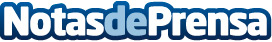 El blog de Bienestar Life alcanza los 5000 usuarios mensualesBienestar Life, la web a la que recorren cada vez más usuarios mensuales para leer consejos de salud y de la vida diaria ha alcanzado durante este 2020 una muy buena cifra de usurarios mensuales, y va camino de superarla durante los próximos añosDatos de contacto:Carlos628940299Nota de prensa publicada en: https://www.notasdeprensa.es/el-blog-de-bienestar-life-alcanza-los-5000 Categorias: Nutrición Gastronomía Sociedad Infantil http://www.notasdeprensa.es